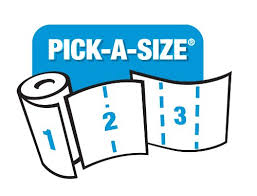 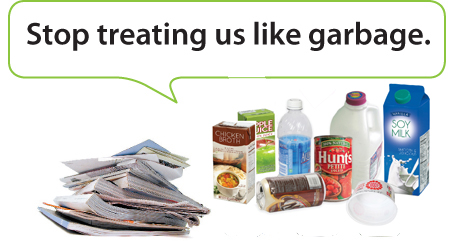 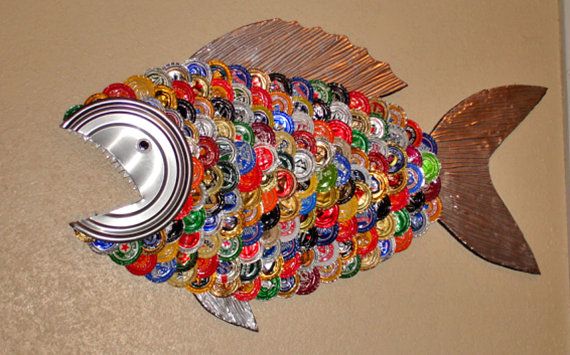 Print the information and then write extra notes on the back.You donate your old computer to a community center that upgrades the software and then allows kids to use it afterschool.Destroy the item/product so as to scavenge the parts that can be used to produce new itemsPrint only what's essential, in the smallest font possible; share information electronically instead.Your old computer is stripped of its internal components for resale, when and where possible, and the metal and plastics separated and melted.  These melted materials are, in turn, used to make new computers.Utilize the product/item in its original form, often with just a little parts repair and/or replacement to make it fit to be used again by other individuals.Most sustainableLeast sustainable